  	EMPLOYEE CIVIC ENGAGEMENT INVENTORY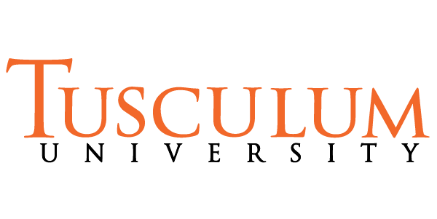 As a supplement to the Staff Contribution & Performance Assessment and as part of Tusculum University’s mission to inspire civic engagement, please take a moment to share how you are involved with “civic-mindedness” both on campus and within your community. For purposes of this inventory, civic-mindedness is defined as evaluating the degree an employee participates in and inspires others to engage in community and civic events as well as important campus initiatives and events designed to promote mission, purpose, culture, and Tusculum community pride. This inventory tracks actual involvement, which can range from active participant, promoter, volunteerism, to even holding office.   Along with aligning action with assessment, our ability to understand overall engagement is important to gauge programs and even secure grant funds.  Although this is part of the staff review process, faculty are encouraged to complete – giving us a broader picture of participation in civic, community and charitable support. Disclosure is voluntary and submissions will be held in confidence, with only aggregate statistics used by management.  We know there can be many choices where you invest your time. Please take a moment to consider the following categories:Service Hours Entered with TU’s Center for Civic Advancement?  Yes        No   	(If “No” please consider using the link below to enter your qualified service hours)https://www.signupgenius.com/go/10c0e4da9a728aafac25-copy#/			Supervisor Comments (if applicable):  Submitted By: 		Date: Employee Name:Inventory For Fiscal Year:Campus Specific Civic, Religious, Charitable & Community SupportLevel of InvolvementNettie Day  Yes         NoChapel Services (include Zoom & in-person attendance) Rarely   Occasionally   Often   UsuallyOld Oak Festival Yes         NoCommencement December    MayLantern Festival Yes         NoPresident’s Coffee Rarely   Occasionally   Often   UsuallyPioneer Workshop AugustHomecoming Yes         NoPioneer WOW Yes         NoConvocations August    AprilAthletic Events Rarely   Occasionally   Often   UsuallyArt/Theatre Events Rarely   Occasionally   Often   UsuallyCommunity Work Day(s)Academic SymposiumsSpecial Lectures & Public Guest EventsSpecial Recognition Events (press conferences, retirements, service, etc.)Other  Employee Comments (if applicable)External Civic, Religious, Charitable & Community SupportLevel of Involvement (please do not include any paid services)Community Partnership ActivitiesCommunity Service VolunteerismLocal, State or National Political/Social EngagementLocal, State or National Government EngagementProfessional Association VolunteerismCharitable/Not-for-Profit VolunteerismVolunteerism/Support in Church or Religious Organization(s)Other VolunteerismEmployee Comments (if applicable)